TOWN OF BUNKER HILL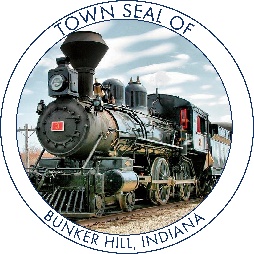 101 WEST BROADWAY								Phone: 	765-614-9043PO BOX 565									Fax: 	765-689-0822BUNKER HILL, IN 46914__________________________________________________________________TOWN COUNCIL MEETING MINUTESRegular MeetingMonday, April 12th, 2021At 6:00 PMCall to Order: President Garber called the meeting to order and led the Pledge of Allegiance. Clerk-Treasurer Pebley called the roll call and the members of the Town Council were present or absent as follows: Present:	Stephen Garber			Absent: 	Mike TennyDon Jaberg						 John Mercer Mallorie AndersonDeclare a quorum present.Others Present:	Brandon Rush, Town Attorney 			Rodney Deckard, Utility Superintendent 			Carl Wade, Building Commissioner	Approval of Prior Minutes: Town Council Meeting Minutes, March 8th, 2021, 6:00 PM.Meeting Minutes were signed and approved. (No motion/vote was taken) Approval of Claims:Councilman Mercer made a motion to approve the claims. Councilman Jaberg seconded; motion passed 4-0.Financial Packet1. Council members signed document stating they received all the financial documents for the Town Council Meeting. Approval of Requests:Mr. Dickard makes mention that the town will be flushing fire hydrants and instructs Mr. Garber to inform the Clerk that this will need advertised. Hydrants will be flushed from 4-19 to 4-30. Mr. Deckard also informs the members of the public that a new hire has been accepted. Mr. Dickard also informs the clerk (who is not in the meeting) for the first time that the phone and internet has not been working at the WWTP. Attorney’s Report: Mr. Rush talks about the Spillman Agreement and the Dog Contract with Miami County. The Dog Contract provided was not a solid contract but rather an offer to work with the town. Mr. Rush informs the council that he is working with Mr. Liehr on some unfinished projects. Building Commissioner's Report:Mr. Wades informs the council and those in the audience that he is working on high grass. Special Business:New HirePhilip Clauser who has worked for the town for three weeks needs approved by the council. Some discussion is heard. A motion is made by Councilman Jaberg to accept the new hire. Seconded by Councilman Mercer. 4-0 Motion Passed. Ken Smith Mr. Smith talks about the additional COVID money the town will be receiving. The amount will be $180,000 to be used as needed. Talks to the council and the members of the public concerning the grant and the Utility Study. Some discussion is heard. Unfinished Business:New Business:Additional AppropriationPresident Garber presents to the council and those in attendance the new additional appropriation to receive $16,000 for a new maintenance vehicle. Councilman Jaberg makes the motion to approve the new appropriation and Councilman Mercer Seconds. 4-0 Motion Passed. Public Comments:A member of the public comes to speak about a noise ordinance. Informs the council that there are many nights were the neighbors blast loud music. All throughout the day. The Council informs this member of the public that there is a state statute regarding this matter. Councilwoman Anderson instructs the woman that an Ordinance exists that follows the state statute. Some further discussion is heard. A member of the public mentions the ongoing dog issue. Mr. Jaberg asks some questions about the dog issue. President Garber informs Councilman Jaberg that some of the issue has been resolved. Mr. Rush reiterates the details of the dog contract. Speeding on Clinton Street. Member of the public talks about the issue of speeding throughout the neighborhood. Mark Hughes asks about the Golfcart Ordinance. Mr. Rush informs Mark that he is still working on it. Mr. Hughes offers to assist Mr. Rush in getting this completed. Virginia Blair asks the council what to do about cats. Mr. Wade informs her that nothing can be done about cats due to them being domesticated. Mr. Rush talks about an older agreement for the town to use live traps to catch cats. Some other discussion is heard. Mr. Jaberg makes remarks on how to get rid of the cats in their yard. Mr. Hughes speaks up concerning the remedy given by Mr. Jaberg. Mr. Hughes informs the public that he would like to file a complaint on Councilman Jaberg. Some other discussion is heard. Motion to Adjourn: A motion to adjourn the meeting is made by Councilwoman Anderson and Seconded by Councilman Mercer. 5-0. Motion Passed. The next Bunker Hill Town Council Meeting will be on May 10th, 2021, at 6:00 PM at the Bunker Hill Town Hall meeting room. ________________________________
Steve Garber- President________________________________
Mike Tenny- Vice President_______________________________________
Don Jaberg- Councilman 
______________________________________
John Mercer- Councilman
______________________________________
Mallorie Anderson- CouncilwomanATTEST:
________________________________
Cory Pebley: Clerk-Treasurer